Would YaChoreograaf	:	Daniel Whittaker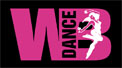 Soort Dans	:	2 wall line danceNiveau		:	IntermediateTellen 		:	64Info		:	128 Bpm  -  Start na 64 tellen op zangMuziek		:	"I Would Die For You" by Antique (Album: Die For You)Walk Right - Left, Shuffle, Step ¼ Turn, Cross Shuffle
1-2	RV loop voor, LV loop voor3&4	RV stap voor, LV sluit aan, RV stap voor5-6	LV stap voor, L+R ¼ draai rechtsom7&8	LV kruis over, RV stap opzij, LV kruis over [3]
Side Behind & Hitch, Point, Hitch, Cross, Twist
1-2&3	RV stap opzij, LV kruis achter, RV stap opzij, LV hitch gekruist voor4-6	LV tik opzij, LV hitch, LV stap gekruist voor7-8	L+R draai hakken rechts, L+R draai hakken terug [3]Side Behind And Cross Side, Sailor ¼ Turn, ¼ Side Drag
1-2&3-4LV stap opzij, RV kruis achter, LV stap opzij, RV kruis over, LV stap opzij5&6	RV ¼ rechtsom en kruis achter, LV stap naast, RV kleine stap voor7-8	LV ¼ rechtsom en grote stap opzij, RV sleep bij [9]
& Cross, ¼ Turn Back Rock, Full Turn, Shuffle
&1-2	RV stap naast, LV kruis over, RV ¼ linksom en stap achter [6]3-4	LV rock achter, RV gewicht terug5-6	LV ½ rechtsom en stap achter, RV ½ rechtsom en stap voor7&8	LV stap voor, RV sluit aan, LV stap voorRocking Chair, Jazz Box Cross
1-4	RV rock voor, LV gewicht terug, RV rock achter, LV gewicht terug5-8	RV kruis over, LV stap achter, RV stap opzij, LV kruis over [6]Kick Ball Cross x2, Chassé Rock Step
1&2	RV kick rechts voor, RV stap op bal voet naast, 	LV kruis over3&4	RV kick rechts voor, RV stap op bal voet naast, 	LV kruis over5&6	RV stap opzij, LV sluit, RV stap opzij7-8	LV rock gekruist achter, RV gewicht terug [6]
Kick Ball Cross x2, Chassé Rock Step
1&2	LV kick links voor, LV stap op bal voet naast, RV kruis over3&4	LV kick links voor, LV stap op bal voet naast, RV kruis over5&6	LV stap opzij, RV sluit, LV stap opzij7-8	RV rock gekruist achter, LV gewicht terug [6]
Side Step, Side Rock, Behind And Cross, Touch Out Together
1-4	RV stap opzij, LV sluit, RV rock opzij, LV gewicht terug5&6	RV kruis achter, LV stap opzij, RV kruis over7-8	LV tik opzij, LV stap naast [6]Begin opnieuwRestartDans de 3e muur t/m tel 32 (tel 8 van het 4e blok) en begin opnieuw